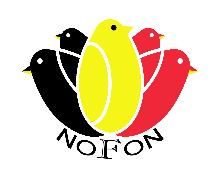 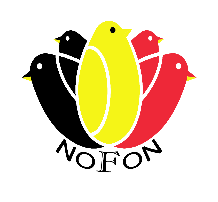 HELP DE NOFON ALS MEDEWERKER VAN NOFON Championship in GC Klein Boom te PutteUIT TE VOEREN WERKZAAMHEDEN UIT TE VOEREN WERKZAAMHEDEN UIT TE VOEREN WERKZAAMHEDEN UIT TE VOEREN WERKZAAMHEDEN UIT TE VOEREN WERKZAAMHEDEN UIT TE VOEREN WERKZAAMHEDEN UIT TE VOEREN WERKZAAMHEDEN UIT TE VOEREN WERKZAAMHEDEN UIT TE VOEREN WERKZAAMHEDEN UIT TE VOEREN WERKZAAMHEDEN UIT TE VOEREN WERKZAAMHEDEN UIT TE VOEREN WERKZAAMHEDEN UIT TE VOEREN WERKZAAMHEDEN VogelverkoopVogelverkoopVogelverkoopDag en DatumWerkzaamhedenWerkzaamhedenWerkzaamhedenWerkzaamhedenWerkzaamhedenWerkzaamhedenWerkzaamhedenVoor-middagVoor-middagVoor-middagNamiddagNamiddagVoor-middagVoor-middagNamiddagMaandag 12 dec. Aanbrengen van materialenOpbouw van de zaalReeksnr. aanbrengenAanbrengen van materialenOpbouw van de zaalReeksnr. aanbrengenAanbrengen van materialenOpbouw van de zaalReeksnr. aanbrengenAanbrengen van materialenOpbouw van de zaalReeksnr. aanbrengenAanbrengen van materialenOpbouw van de zaalReeksnr. aanbrengenAanbrengen van materialenOpbouw van de zaalReeksnr. aanbrengenAanbrengen van materialenOpbouw van de zaalReeksnr. aanbrengenDinsdag 13 dec. Reeksnr. aanbrengen Inkorving / inschrijvingstafel.Reeksnr. aanbrengen Inkorving / inschrijvingstafel.Reeksnr. aanbrengen Inkorving / inschrijvingstafel.Reeksnr. aanbrengen Inkorving / inschrijvingstafel.Reeksnr. aanbrengen Inkorving / inschrijvingstafel.Reeksnr. aanbrengen Inkorving / inschrijvingstafel.Reeksnr. aanbrengen Inkorving / inschrijvingstafel.Woensdag 14 dec. Keuring (opdragen vogels*) / voeding vogels /herschikking zaal / allerlei.Keuring (opdragen vogels*) / voeding vogels /herschikking zaal / allerlei.Keuring (opdragen vogels*) / voeding vogels /herschikking zaal / allerlei.Keuring (opdragen vogels*) / voeding vogels /herschikking zaal / allerlei.Keuring (opdragen vogels*) / voeding vogels /herschikking zaal / allerlei.Keuring (opdragen vogels*) / voeding vogels /herschikking zaal / allerlei.Keuring (opdragen vogels*) / voeding vogels /herschikking zaal / allerlei.Donderdag 15 dec.Verfraaiing zaal /  allerlei.Verfraaiing zaal /  allerlei.Verfraaiing zaal /  allerlei.Verfraaiing zaal /  allerlei.Verfraaiing zaal /  allerlei.Verfraaiing zaal /  allerlei.Verfraaiing zaal /  allerlei.Donderdag 15 dec.VogelverkoopVogelverkoopVogelverkoopVogelverkoopVogelverkoopVogelverkoopVogelverkoopVrijdag 16 dec.Bediening cafetaria Bediening cafetaria Bediening cafetaria Bediening cafetaria Bediening cafetaria Bediening cafetaria Bediening cafetaria Vrijdag 16 dec.Vrij inzetbaarVrij inzetbaarVrij inzetbaarVrij inzetbaarVrij inzetbaarVrij inzetbaarVrij inzetbaarVrijdag 16 dec.VogelverkoopVogelverkoopVogelverkoopVogelverkoopVogelverkoopVogelverkoopVogelverkoopZaterdag 17 dec.Bediening cafetariaBediening cafetariaBediening cafetariaBediening cafetariaBediening cafetariaBediening cafetariaBediening cafetariaZaterdag 17 dec.Vrij inzetbaarVrij inzetbaarVrij inzetbaarVrij inzetbaarVrij inzetbaarVrij inzetbaarVrij inzetbaarZaterdag 17 dec.VogelverkoopVogelverkoopVogelverkoopVogelverkoopVogelverkoopVogelverkoopVogelverkoopZondag 18 dec.Bediening cafetariaBediening cafetariaBediening cafetariaBediening cafetariaBediening cafetariaBediening cafetariaBediening cafetariaZondag 18 dec.VogelverkoopVogelverkoopVogelverkoopVogelverkoopVogelverkoopVogelverkoopVogelverkoopZondag 18 dec.uitkorving.uitkorving.uitkorving.uitkorving.uitkorving.uitkorving.uitkorving.Maandag 19 dec.Afbouw en wegbrengen van materialen.Afbouw en wegbrengen van materialen.Afbouw en wegbrengen van materialen.Afbouw en wegbrengen van materialen.Afbouw en wegbrengen van materialen.Afbouw en wegbrengen van materialen.Afbouw en wegbrengen van materialen.Naam:Voornaam:Voornaam:Voornaam:Voornaam:Straat:Huisnr.:Huisnr.:Huisnr.:Huisnr.:Postcode:Postcode:Gemeente:Gemeente:Gemeente:Lid van vereniging:Lid van vereniging:Lid van vereniging:Lid van vereniging:Lid van vereniging:Telefoonnr.:      Telefoonnr.:      Telefoonnr.:      E-mail adres:E-mail adres:E-mail adres:E-mail adres:Rijksregisternummer:     Rijksregisternummer:     Rijksregisternummer:     Vermeldt in de tabel door een X teken te plaatsen de dag(en) voor- en namiddag(en) dat U komt helpen:  U bent ook bereid te helpen bij andere werkzaamheden dan opgegeven ingeval van onvoldoende werkkracht.  Medewerkers dienen zich op iedere dag van medewerking te laten registeren voor hun aanwezigheid.  Vermeldt in de tabel door een X teken te plaatsen de dag(en) voor- en namiddag(en) dat U komt helpen:  U bent ook bereid te helpen bij andere werkzaamheden dan opgegeven ingeval van onvoldoende werkkracht.  Medewerkers dienen zich op iedere dag van medewerking te laten registeren voor hun aanwezigheid.  Vermeldt in de tabel door een X teken te plaatsen de dag(en) voor- en namiddag(en) dat U komt helpen:  U bent ook bereid te helpen bij andere werkzaamheden dan opgegeven ingeval van onvoldoende werkkracht.  Medewerkers dienen zich op iedere dag van medewerking te laten registeren voor hun aanwezigheid.  Vermeldt in de tabel door een X teken te plaatsen de dag(en) voor- en namiddag(en) dat U komt helpen:  U bent ook bereid te helpen bij andere werkzaamheden dan opgegeven ingeval van onvoldoende werkkracht.  Medewerkers dienen zich op iedere dag van medewerking te laten registeren voor hun aanwezigheid.  Vermeldt in de tabel door een X teken te plaatsen de dag(en) voor- en namiddag(en) dat U komt helpen:  U bent ook bereid te helpen bij andere werkzaamheden dan opgegeven ingeval van onvoldoende werkkracht.  Medewerkers dienen zich op iedere dag van medewerking te laten registeren voor hun aanwezigheid.  Vermeldt in de tabel door een X teken te plaatsen de dag(en) voor- en namiddag(en) dat U komt helpen:  U bent ook bereid te helpen bij andere werkzaamheden dan opgegeven ingeval van onvoldoende werkkracht.  Medewerkers dienen zich op iedere dag van medewerking te laten registeren voor hun aanwezigheid.  Vermeldt in de tabel door een X teken te plaatsen de dag(en) voor- en namiddag(en) dat U komt helpen:  U bent ook bereid te helpen bij andere werkzaamheden dan opgegeven ingeval van onvoldoende werkkracht.  Medewerkers dienen zich op iedere dag van medewerking te laten registeren voor hun aanwezigheid.  Vermeldt in de tabel door een X teken te plaatsen de dag(en) voor- en namiddag(en) dat U komt helpen:  U bent ook bereid te helpen bij andere werkzaamheden dan opgegeven ingeval van onvoldoende werkkracht.  Medewerkers dienen zich op iedere dag van medewerking te laten registeren voor hun aanwezigheid.  Vermeldt in de tabel door een X teken te plaatsen de dag(en) voor- en namiddag(en) dat U komt helpen:  U bent ook bereid te helpen bij andere werkzaamheden dan opgegeven ingeval van onvoldoende werkkracht.  Medewerkers dienen zich op iedere dag van medewerking te laten registeren voor hun aanwezigheid.  Vermeldt in de tabel door een X teken te plaatsen de dag(en) voor- en namiddag(en) dat U komt helpen:  U bent ook bereid te helpen bij andere werkzaamheden dan opgegeven ingeval van onvoldoende werkkracht.  Medewerkers dienen zich op iedere dag van medewerking te laten registeren voor hun aanwezigheid.  Vermeldt in de tabel door een X teken te plaatsen de dag(en) voor- en namiddag(en) dat U komt helpen:  U bent ook bereid te helpen bij andere werkzaamheden dan opgegeven ingeval van onvoldoende werkkracht.  Medewerkers dienen zich op iedere dag van medewerking te laten registeren voor hun aanwezigheid.  Vermeldt in de tabel door een X teken te plaatsen de dag(en) voor- en namiddag(en) dat U komt helpen:  U bent ook bereid te helpen bij andere werkzaamheden dan opgegeven ingeval van onvoldoende werkkracht.  Medewerkers dienen zich op iedere dag van medewerking te laten registeren voor hun aanwezigheid.  Vermeldt in de tabel door een X teken te plaatsen de dag(en) voor- en namiddag(en) dat U komt helpen:  U bent ook bereid te helpen bij andere werkzaamheden dan opgegeven ingeval van onvoldoende werkkracht.  Medewerkers dienen zich op iedere dag van medewerking te laten registeren voor hun aanwezigheid.  Vermeldt in de tabel door een X teken te plaatsen de dag(en) voor- en namiddag(en) dat U komt helpen:  U bent ook bereid te helpen bij andere werkzaamheden dan opgegeven ingeval van onvoldoende werkkracht.  Medewerkers dienen zich op iedere dag van medewerking te laten registeren voor hun aanwezigheid.  Vermeldt in de tabel door een X teken te plaatsen de dag(en) voor- en namiddag(en) dat U komt helpen:  U bent ook bereid te helpen bij andere werkzaamheden dan opgegeven ingeval van onvoldoende werkkracht.  Medewerkers dienen zich op iedere dag van medewerking te laten registeren voor hun aanwezigheid.  Vermeldt in de tabel door een X teken te plaatsen de dag(en) voor- en namiddag(en) dat U komt helpen:  U bent ook bereid te helpen bij andere werkzaamheden dan opgegeven ingeval van onvoldoende werkkracht.  Medewerkers dienen zich op iedere dag van medewerking te laten registeren voor hun aanwezigheid.  Gelieve dit formulier volledig ingevuld voor 30 nov. 2022 te bezorgen aan.Jack Bloemen Beemdstraat 92 te 3670 Oudsbergen.  tel: 0470.12.39.49  E-mail: onder-voorzitter@kbof.be(Wanneer u door omstandigheden niet aanwezig kan zijn op de voordien gemaakte afspraak, gelieve dit zeker te melden aan de secretaris) Gelieve tevens uw rijksregisternummer op te geven a.u.b., (dit nummer  is vermeld op de keerzijde van uw identiteitskaart. (bv 37.12.14-333.45)Gelieve dit formulier volledig ingevuld voor 30 nov. 2022 te bezorgen aan.Jack Bloemen Beemdstraat 92 te 3670 Oudsbergen.  tel: 0470.12.39.49  E-mail: onder-voorzitter@kbof.be(Wanneer u door omstandigheden niet aanwezig kan zijn op de voordien gemaakte afspraak, gelieve dit zeker te melden aan de secretaris) Gelieve tevens uw rijksregisternummer op te geven a.u.b., (dit nummer  is vermeld op de keerzijde van uw identiteitskaart. (bv 37.12.14-333.45)Gelieve dit formulier volledig ingevuld voor 30 nov. 2022 te bezorgen aan.Jack Bloemen Beemdstraat 92 te 3670 Oudsbergen.  tel: 0470.12.39.49  E-mail: onder-voorzitter@kbof.be(Wanneer u door omstandigheden niet aanwezig kan zijn op de voordien gemaakte afspraak, gelieve dit zeker te melden aan de secretaris) Gelieve tevens uw rijksregisternummer op te geven a.u.b., (dit nummer  is vermeld op de keerzijde van uw identiteitskaart. (bv 37.12.14-333.45)Gelieve dit formulier volledig ingevuld voor 30 nov. 2022 te bezorgen aan.Jack Bloemen Beemdstraat 92 te 3670 Oudsbergen.  tel: 0470.12.39.49  E-mail: onder-voorzitter@kbof.be(Wanneer u door omstandigheden niet aanwezig kan zijn op de voordien gemaakte afspraak, gelieve dit zeker te melden aan de secretaris) Gelieve tevens uw rijksregisternummer op te geven a.u.b., (dit nummer  is vermeld op de keerzijde van uw identiteitskaart. (bv 37.12.14-333.45)Gelieve dit formulier volledig ingevuld voor 30 nov. 2022 te bezorgen aan.Jack Bloemen Beemdstraat 92 te 3670 Oudsbergen.  tel: 0470.12.39.49  E-mail: onder-voorzitter@kbof.be(Wanneer u door omstandigheden niet aanwezig kan zijn op de voordien gemaakte afspraak, gelieve dit zeker te melden aan de secretaris) Gelieve tevens uw rijksregisternummer op te geven a.u.b., (dit nummer  is vermeld op de keerzijde van uw identiteitskaart. (bv 37.12.14-333.45)Gelieve dit formulier volledig ingevuld voor 30 nov. 2022 te bezorgen aan.Jack Bloemen Beemdstraat 92 te 3670 Oudsbergen.  tel: 0470.12.39.49  E-mail: onder-voorzitter@kbof.be(Wanneer u door omstandigheden niet aanwezig kan zijn op de voordien gemaakte afspraak, gelieve dit zeker te melden aan de secretaris) Gelieve tevens uw rijksregisternummer op te geven a.u.b., (dit nummer  is vermeld op de keerzijde van uw identiteitskaart. (bv 37.12.14-333.45)Gelieve dit formulier volledig ingevuld voor 30 nov. 2022 te bezorgen aan.Jack Bloemen Beemdstraat 92 te 3670 Oudsbergen.  tel: 0470.12.39.49  E-mail: onder-voorzitter@kbof.be(Wanneer u door omstandigheden niet aanwezig kan zijn op de voordien gemaakte afspraak, gelieve dit zeker te melden aan de secretaris) Gelieve tevens uw rijksregisternummer op te geven a.u.b., (dit nummer  is vermeld op de keerzijde van uw identiteitskaart. (bv 37.12.14-333.45)Gelieve dit formulier volledig ingevuld voor 30 nov. 2022 te bezorgen aan.Jack Bloemen Beemdstraat 92 te 3670 Oudsbergen.  tel: 0470.12.39.49  E-mail: onder-voorzitter@kbof.be(Wanneer u door omstandigheden niet aanwezig kan zijn op de voordien gemaakte afspraak, gelieve dit zeker te melden aan de secretaris) Gelieve tevens uw rijksregisternummer op te geven a.u.b., (dit nummer  is vermeld op de keerzijde van uw identiteitskaart. (bv 37.12.14-333.45)Gelieve dit formulier volledig ingevuld voor 30 nov. 2022 te bezorgen aan.Jack Bloemen Beemdstraat 92 te 3670 Oudsbergen.  tel: 0470.12.39.49  E-mail: onder-voorzitter@kbof.be(Wanneer u door omstandigheden niet aanwezig kan zijn op de voordien gemaakte afspraak, gelieve dit zeker te melden aan de secretaris) Gelieve tevens uw rijksregisternummer op te geven a.u.b., (dit nummer  is vermeld op de keerzijde van uw identiteitskaart. (bv 37.12.14-333.45)Gelieve dit formulier volledig ingevuld voor 30 nov. 2022 te bezorgen aan.Jack Bloemen Beemdstraat 92 te 3670 Oudsbergen.  tel: 0470.12.39.49  E-mail: onder-voorzitter@kbof.be(Wanneer u door omstandigheden niet aanwezig kan zijn op de voordien gemaakte afspraak, gelieve dit zeker te melden aan de secretaris) Gelieve tevens uw rijksregisternummer op te geven a.u.b., (dit nummer  is vermeld op de keerzijde van uw identiteitskaart. (bv 37.12.14-333.45)Gelieve dit formulier volledig ingevuld voor 30 nov. 2022 te bezorgen aan.Jack Bloemen Beemdstraat 92 te 3670 Oudsbergen.  tel: 0470.12.39.49  E-mail: onder-voorzitter@kbof.be(Wanneer u door omstandigheden niet aanwezig kan zijn op de voordien gemaakte afspraak, gelieve dit zeker te melden aan de secretaris) Gelieve tevens uw rijksregisternummer op te geven a.u.b., (dit nummer  is vermeld op de keerzijde van uw identiteitskaart. (bv 37.12.14-333.45)Gelieve dit formulier volledig ingevuld voor 30 nov. 2022 te bezorgen aan.Jack Bloemen Beemdstraat 92 te 3670 Oudsbergen.  tel: 0470.12.39.49  E-mail: onder-voorzitter@kbof.be(Wanneer u door omstandigheden niet aanwezig kan zijn op de voordien gemaakte afspraak, gelieve dit zeker te melden aan de secretaris) Gelieve tevens uw rijksregisternummer op te geven a.u.b., (dit nummer  is vermeld op de keerzijde van uw identiteitskaart. (bv 37.12.14-333.45)Gelieve dit formulier volledig ingevuld voor 30 nov. 2022 te bezorgen aan.Jack Bloemen Beemdstraat 92 te 3670 Oudsbergen.  tel: 0470.12.39.49  E-mail: onder-voorzitter@kbof.be(Wanneer u door omstandigheden niet aanwezig kan zijn op de voordien gemaakte afspraak, gelieve dit zeker te melden aan de secretaris) Gelieve tevens uw rijksregisternummer op te geven a.u.b., (dit nummer  is vermeld op de keerzijde van uw identiteitskaart. (bv 37.12.14-333.45)Gelieve dit formulier volledig ingevuld voor 30 nov. 2022 te bezorgen aan.Jack Bloemen Beemdstraat 92 te 3670 Oudsbergen.  tel: 0470.12.39.49  E-mail: onder-voorzitter@kbof.be(Wanneer u door omstandigheden niet aanwezig kan zijn op de voordien gemaakte afspraak, gelieve dit zeker te melden aan de secretaris) Gelieve tevens uw rijksregisternummer op te geven a.u.b., (dit nummer  is vermeld op de keerzijde van uw identiteitskaart. (bv 37.12.14-333.45)Gelieve dit formulier volledig ingevuld voor 30 nov. 2022 te bezorgen aan.Jack Bloemen Beemdstraat 92 te 3670 Oudsbergen.  tel: 0470.12.39.49  E-mail: onder-voorzitter@kbof.be(Wanneer u door omstandigheden niet aanwezig kan zijn op de voordien gemaakte afspraak, gelieve dit zeker te melden aan de secretaris) Gelieve tevens uw rijksregisternummer op te geven a.u.b., (dit nummer  is vermeld op de keerzijde van uw identiteitskaart. (bv 37.12.14-333.45)Gelieve dit formulier volledig ingevuld voor 30 nov. 2022 te bezorgen aan.Jack Bloemen Beemdstraat 92 te 3670 Oudsbergen.  tel: 0470.12.39.49  E-mail: onder-voorzitter@kbof.be(Wanneer u door omstandigheden niet aanwezig kan zijn op de voordien gemaakte afspraak, gelieve dit zeker te melden aan de secretaris) Gelieve tevens uw rijksregisternummer op te geven a.u.b., (dit nummer  is vermeld op de keerzijde van uw identiteitskaart. (bv 37.12.14-333.45)Handtekening:Handtekening:Handtekening:Handtekening:Datum:Datum:Datum: